ҠАРАР                                                                               ПОСТАНОВЛЕНИЕ06 декабрь  2023 й.                        №  27                        06 декабря 2023 г.О внесении изменений в постановление Администрации сельского поселения  Орловский сельсовет муниципального района Благовещенский район Республики Башкортостан от 08 апреля 2022г. № 18«Об утверждении Положения о порядке размещения нестационарных торговых объектов (объектов по оказанию услуг) на территории сельского поселения  Орловский сельсовет муниципального района Благовещенский район Республики Башкортостан»В соответствии с Федеральным законом от 6 октября 2003 года                              № 131-ФЗ «Об общих принципах организации местного самоуправления в Российской Федерации», Федеральным законом от 28 декабря 2009 года                       № 381-ФЗ «Об основах государственного регулирования торговой деятельности в Российской Федерации», постановлением Правительства Российской Федерации от 12 марта 2022 года № 353 «Об особенностях разрешительной деятельности в Российской Федерации в 2022 году», пунктом 2 распоряжения Правительства Российской Федерации от 30 января 2021 года № 208-р, законом Республики Башкортостан от 14 июля 2010 года № 296 - з                                     «О регулировании торговой деятельности в Республике Башкортостан»,  постановлением Правительства Республики Башкортостан от 12 октября 2021 года № 511 «Об утверждении  Порядка разработки и утверждения органами местного самоуправления Республики Башкортостан схем размещения нестационарных торговых объектов» (с изменениями и дополнениями), Администрация сельского поселения  Орловский сельсовет муниципального района Благовещенский район Республики Башкортостан                                                                п о с т а н о в л я е т:     	 1. Внести следующие изменения в постановление от ___.__.2022 № ____ «Об утверждении Положения о порядке размещения нестационарных торговых объектов (объектов по оказанию услуг) на территории сельского поселения  Орловский сельсовет муниципального района Благовещенский район Республики Башкортостан»: -в приложение № 1 «Положение о порядке размещения нестационарных торговых объектов (по оказанию услуг) на территории сельского поселения  Орловский сельсовет муниципального района Благовещенский район Республики Башкортостан»:а) пункт 1.4 после слов «краткосрочный характер» дополнить словами     «, и нестационарные торговые объекты, в которых оказываются бытовые услуги»;б) пункт 1.8 после абзаца десятого дополнить абзацами следующего содержания:«объект мобильной торговли - нестационарный торговый объект, представляющий специализированный автомагазин, автолавку или иное специально оборудованное для осуществления розничной торговли транспортное средство;»;«мобильный торговый объект - категория нестационарных торговых объектов, к которой относятся передвижные сооружения, мобильные пункты быстрого питания, объекты мобильной торговли;»;в) абзацы двадцать третий и двадцать четвертый пункта 1.8 исключить;г) пункт 3.13 изложить в следующей редакции: «Основаниями для размещения нестационарного торгового объекта являются схема и договор на размещение нестационарного торгового объекта (далее-договор).»;д) пункт 3.3 изложить в следующей редакции:«Графическая часть схемы разрабатывается в виде карты-схемы муниципального образования, генерального плана поселения с предусмотренными на ней возможными местами размещения объектов, также графическая часть схемы может быть разработана с использованием онлайн-карт, используемых в открытом доступе, с предусмотренными на них возможными местами размещения объектов.»;е) пункт 3.23 исключить;ё) пункт 4.2 дополнить абзацем 5) следующего содержания «на льготных условиях при организации субъектами предпринимательства мобильной торговли в местах, определенных схемой размещения нестационарных торговых объектов на территории сельского поселения  Орловский сельсовет муниципального района Благовещенский район Республики Башкортостан»;ж) в пункте 4.7 предложение «Договор на размещение нестационарного торгового объекта не может быть заключен на срок, превышающий срок действия схемы.» исключить;- в приложении № 6 «Номенклатура специализации нестационарных торговых объектов, минимальном ассортиментном перечне и номенклатуре дополнительных групп товаров, утвержденных указанным постановлением», пункты 39-48, 50-53, 58-59, 61-65, 67,69 исключить.           2. Обнародовать настоящее постановление на официальном сайте сельского поселения  Орловский сельсовет муниципального района Благовещенский район Республики Башкортостан в информационно-телекоммуникационной сети «Интернет».          3. Контроль за исполнение настоящего постановления оставляю за собой.Глава  сельского поселения                                            З.А.Загитова                                                               БАШКОРТОСТАН РЕСПУБЛИКАhЫБЛАГОВЕЩЕН РАЙОНЫМУНИЦИПАЛЬ   РАЙОНЫНЫНОРЛОВКА АУЫЛ СОВЕТЫАУЫЛЫ БИЛӘМӘhЕ ХАКИМИӘТЕ453444,Орловка аулы,Дуслык урамы, 18тел. 2-73-25РЕСПУБЛИКА  БАШКОРТОСТАНАДМИНИСТРАЦИЯСЕЛЬСКОГО ПОСЕЛЕНИЯОРЛОВСКИЙ СЕЛЬСОВЕТМУНИЦИПАЛЬНОГО РАЙОНАБЛАГОВЕЩЕНСКИЙ РАЙОН453444, с.Орловкаул.Дружбы, 18тел. 2-73-25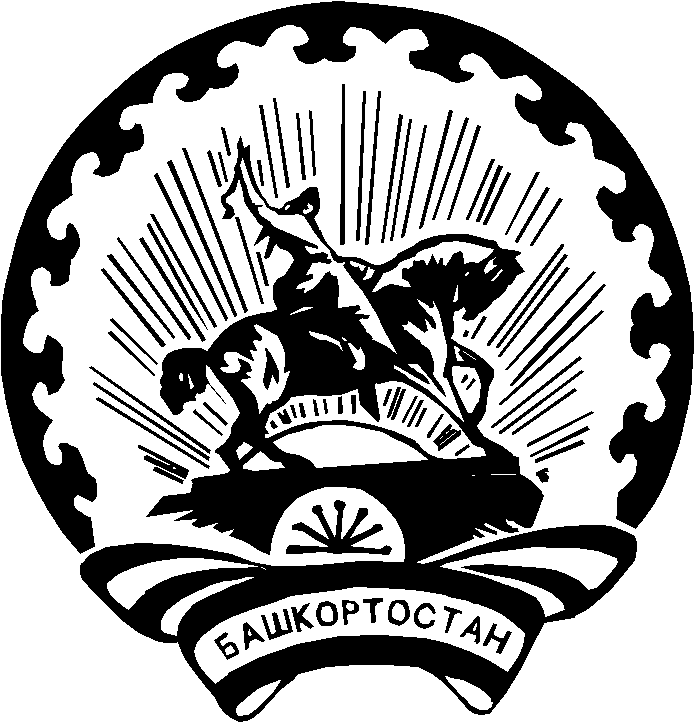 